Dodatek č. 4ke smlouvě: Smlouva o zajištění stravováníSmlouva o zajištění stravování vydaná v úplném znění dne 1. 9. 2012 se mění                       v odstavci IV. takto:platební podmínky platné od 1. 9. 2022Cena za jídlo /1 oběd/: 80,00 Kč(náklady spojené s pořízením: suroviny 39,00 Kč, ostatní provozní náklady 41,00 Kč).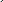 V Jihlavě dne 15. 6. 2022Základní škola speciální a Praktická škola                 Základní škola T. G. Masaryka,         Jihlava, příspěvková organizace		  Jihlava, příspěvková organizace        Březinova 31, 586 01 Jihlava                                Žižkova 50, 586 01 Jihlavaza odběratele						za dodavatele     xxx. xxxxxx xxxxxxx                                                                      xxx. xxxxxx xxxxxxxxx